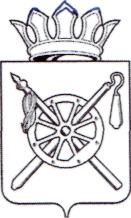 Российская ФедерацияРостовская областьМуниципальное образование «Октябрьский район»Администрация Октябрьского районаПОСТАНОВЛЕНИЕ26.12.2020                                         № 168                                р.п. КаменоломниВ соответствии с Областным законом от 08.12.2020 № 410-ЗС «О внесении изменений в Областной закон «Об областном бюджете на 2020 год и на плановый период 2021 и 2022 годов, распоряжением Правительства Ростовской области от 23.11.2020 № 178 «О внесении изменений в распоряжение Правительства Ростовской области от 12.10.2020 № 70»,  постановлениями Администрации Октябрьского района от 04.10.2018 № 1354 «Об утверждении Порядка разработки, реализации и оценки эффективности муниципальных программ Октябрьского района», от 29.09.2018 № 1331 «Об утверждении Перечня муниципальных программ Октябрьского района Ростовской области», руководствуясь частью 9 статьи 52 Устава муниципального образования «Октябрьский район»,ПОСТАНОВЛЯЮ:1. Внести изменения в постановление Администрации Октябрьского района от 31.12.2019 № 1618 «Об утверждении плана реализации муниципальной программы Октябрьского района «Социальная поддержка граждан» на 2020 год» согласно приложению к настоящему постановлению.2. Признать утратившим силу постановление Администрации Октябрьского района от 16.12.2020 № 119 «О внесении изменений в постановление Администрации Октябрьского района от 31.19.2019  № 1618 «Об утверждении плана реализации муниципальной программы Октябрьского района «Социальная поддержка граждан» на 2020 год». 3. Настоящее постановление вступает в силу со дня его официального опубликования и подлежит размещению на официальном сайте Администрации Октябрьского района.4. Контроль за исполнением настоящего постановления возложить на заместителя главы Администрации Октябрьского района  Федосеева С.В. Главы АдминистрацииОктябрьского района								Л.В. ОвчиеваПостановление вносит управлениесоциальной защиты населения Ад-министрации Октябрьского районаПриложениек постановлению АдминистрацииОктябрьского районаот 26.12.2020 № 168ПЛАН РЕАЛИЗАЦИИмуниципальной программы Октябрьского района «Социальная поддержка граждан»  на   2020 год<1> По строкам «Мероприятие», «Приоритетное мероприятие» указывается заместитель руководителя, курирующий данное направление, либо начальник структурного подразделения, непосредственно подчиненный руководителю. По строке «Контрольное событие муниципальной программы» указывается руководитель, а также заместитель руководителя, курирующий данное направление, либо начальник структурного подразделения, непосредственно подчинённый руководителю органа местного самоуправления Октябрьского района, определенного ответственным исполнителем, соисполнителем. <2> Объем расходов приводится на очередной финансовый год. <3> Бюджетные ассигнования, предусмотренные на реализацию основного мероприятия, приоритетного основного мероприятия в обязательном порядке должны быть распределены по соответствующим мероприятиям и приоритетным мероприятиям (в случае их наличия).<4> В целях оптимизации содержания информации в графе 2 допускается использование аббревиатур, например: муниципальная программа – МП, основное мероприятие  – ОМ, приоритетное основное мероприятие – ПОМ.       Управляющий  делами Администрации Октябрьского района										Н.Н. СавченкоО внесении изменений в постановление Администрации Октябрьского района от 31.12.2019 № 1618 «Об утверждении плана реализации  муниципальной  программы Октябрьского района «Социальная поддержка граждан» на 2020 год»№ п/пНомер и наименование <4>Ответственный 
 исполнитель, соисполнитель, участник  
(должность/ ФИО) <1>Ожидаемый результат (краткое описание)Плановый 
срок    
реализации Объем расходов, (тыс. рублей) <2>Объем расходов, (тыс. рублей) <2>Объем расходов, (тыс. рублей) <2>Объем расходов, (тыс. рублей) <2>№ п/пНомер и наименование <4>Ответственный 
 исполнитель, соисполнитель, участник  
(должность/ ФИО) <1>Ожидаемый результат (краткое описание)Плановый 
срок    
реализации всегоБюджет Октябрьского района и безвозмездные поступления в бюджет Октябрьского районаБюджет муниципальных образований Октябрьского районавнебюд-жетные
источники1234567891Подпрограмма 1 «Социальная поддержка населения»     Заместитель начальника УСЗН Сизова О.В.XX160641,2160641,2--2ПМ 1.1   Повышение уровня жизни граждан – получателей мер социальной поддержки               Заместитель начальника УСЗН Сизова О.В.Улучшение качества жиз-ни отдельных категорий граждан; снижение бед-ности среди получателей мер социальной поддерж-ки на основе расширения сферы применения адрес-ного принципа ее предос-тавления; исполнение обязательств государства по социальной поддержке отдельных категорий граждан01.01.2020г. – 31.12.2020г.160641,2160641,2--3ОМ 1.1.1 Выплата доплаты к пенсии муниципальным служащимЗаместитель началь-ника- заведующий отделом компенсаци-онных выплат Самойлова Е.А.Доплата к пенсии муни-ципальным служащим предоставлена в установ-ленные сроки и в установленном объеме01.01.2020г. – 31.12.2020г.3887,13887,1--4ОМ 1.1.2  Предоставле-ние мер социальной поддержки ветеранам труда Ростовской областиЗаведующий отделом предоставления социальных льгот и жилищных субсидий Корнеева А.В.Меры социальной поддер-жки ветеранам труда Рос-товской области предос-тавлены в установленные сроки и в установленном объеме01.01.2020г. – 31.12.2020г.4891,14891,1--5ОМ 1.1.3   Предоставле-ние мер социальной поддержки ветеранам трудаЗаведующий отделом предоставления социальных льгот и жилищных субсидий Корнеева А.В.Меры социальной поддер-жки ветеранам труда  пре-доставлены в установлен-ные сроки и в установлен-ном объеме01.01.2020г. – 31.12.2020г.14665,614665,6--6ОМ 1.1.4  Предоставле-ние мер социальной поддержки лиц, рабо-тавших в период Отечественной войны 1941-1945 годов Заведующий отделом предоставления социальных льгот и жилищных субсидий Корнеева А.В.Меры социальной поддержки труженикам тыла предоставлены в установленные сроки и в установленном объеме01.01.2020г. – 31.12.2020г.54,454,4--7ОМ 1.1.5  Предоставление мер социальной поддержки жертв политических репрессий Заведующий отделом предоставления социальных льгот и жилищных субсидий Корнеева А.В.Меры социальной поддер-жки лицам, пострадавшим от политических репрес-сий,  предоставлены в установленные сроки и в установленном объеме01.01.2020г. – 31.12.2020г.329,8329,8--8ОМ 1.1.6  Предоставле-ние гражданам в целях оказания социальной поддержки субсидий на оплату жилого помеще-ния и коммунальных услугЗаведующий отделом предоставления социальных льгот и жилищных субсидий Корнеева А.В.Субсидии на оплату жи-лого помещения и ком-мунальных услуг предо-ставлены в установленные сроки и в установленном объеме01.01.2020г. – 31.12.2020г.10427,010427,0--9ОМ 1.1.7  Предоставление  материальной и иной помощи на погребение Заместитель началь-ника- заведующий  отделом компенсаци-онных выплат Самойлова Е.А.Материальная помощь на погребение предоставлена в установленные сроки ив установленном объеме01.01.2020г. – 31.12.2020г.593,4593,4--10ОМ 1.1.8   Предоставле-ние мер социальной поддержки отдельным категориям граждан по оплате жилого помеще-ния и коммунальных услуг (инвалиды, вете-раны, чернобыльцы)Заведующий отделом предоставления социальных льгот и жилищных субсидий Корнеева А.В.Меры социальной поддер-жки отдельным категориям граждан по оплате жилого помещения и коммуна-льных услуг (инвалиды, ветераны, чернобыльцы) предоставлены в установ-ленные сроки и в установленном объеме01.01.2020г. – 31.12.2020г.30617,030617,0--11ОМ 1.1.9   Организация исполнительно-распоря-дительных функций, связанных с передачей государственных полно-мочий в сфере социаль-ной защиты населенияЗаведующий отделом бухгалтерского учета и отчетности (главный бухгалтер) Архипова Ю.Б.,Директор МАУ МФЦ Карпова Ю.Л. Исполнительно-распоряди-тельные функции, свя-занные с передачей госу-дарственных полномочий в сфере социальной защиты населения предоставлены в установленные сроки и в установленном объеме01.01.2020г. – 31.12.2020г.19750, 719750,7--12ОМ 1.1.10   Ежегодная денежная выплата ли-цам, награжденным зна-ками «Почетный донор СССР», «Почетный донор России»Заместитель начальника - заведующий  отделом компенсационных выплат Самойлова Е.А.Ежегодная денежная вы-плата лицам, награжден-ным знаками «Почетный донор СССР», «Почетный донор России» предостав-лена в установленные сро-ки и в установленном объеме01.01.2020г. – 31.12.2020г.1222,51222,5--13ОМ 1.1.11 Предоставле-ние мер социальной поддержки граждан, подвергшихся воздействию радиацииЗаместитель начальника - заведующий  отделом компенсационных выплатСамойлова Е.А.Меры социальной под-держки гражданам, под-вергшимся воздействию радиации, предоставлены в установленные сроки и в установленном объеме01.01.2020г. – 31.12.2020г.2008,52008,5--14ОМ 1.1.12   Предоставление мер социальной поддержки отдельным категориям граждан, работающих и проживающих в сельской местностиЗаведующий отделом предоставления социальных льгот и жилищных субсидий Корнеева А.В.Меры социальной под-держки отдельным кате-гориям граждан, работа-ющих и проживающих в сельской местности, пре-доставлены в установ-ленные сроки и в установленном объеме01.01.2020г. – 31.12.2020г.72194,1  72194,1--15Контрольное событие  муниципальной программы 1.1    Начальник УСЗН Гоффман О.М., заместитель начальника УСЗН Сизова О.В., директор МАУ МФЦ Карпова Ю.Л.Доля граждан, получив-ших меры социальной поддержки, в общей чис-ленности граждан, имею-щих право на их полу-чение, и обратившихся за их получением – 100%01.01.2020г. – 31.12.2020г.XXXX16Подпрограмма 2 «Социальная поддержка семей с детьми»      Заместитель начальника УСЗН Сизова О.В.XX422212,1422212,1--17ПМ 2.1 Повышение  уровня жизни  семей с детьми – получателей мер социальной поддержкиЗаведующий отделом государственных пособий на детей Алтынникова А.А.Повышение уровня жизни семей с детьми; исполне-ние  обязательств государ-ства по социальной под-держке семей с  детьми; преобладание семейных форм устройства детей, оставшихся без попечения родителей01.01.2020г. – 31.12.2020г.422212,1422212,1--18ОМ 2.1.1 Предоставление  пособия на ребенкаЗаведующий отделом государственных пособий на детей Алтынникова А.А.Пособия на ребенка пре-доставлены в установ-ленные сроки и в установленном объеме01.01.2020г. – 31.12.2020г.31571,731571,7--19ОМ 2.1.2 Предоставле-ние мер социальной поддержки малоиму-щим семьям, имеющим детей первого-второго года жизниЗаведующий отделом государственных пособий на детей Алтынникова А.А.Меры социальной под-держки малоимущим семь-ям, имеющим детей 1-2 года жизни предоставлены в установленные сроки и в установленном объеме01.01.2020г. – 31.12.2020г.7734,47734,4--20ОМ 2.1.3 Предоставление мер социальной поддержки на детей из многодетных семейЗаведующий отделом государственных пособий на детей Алтынникова А.А.Меры социальной под-держки на детей из много-детных семей предостав-лены в установленные сроки и в установленном объеме01.01.2020г. – 31.12.2020г.10854,510854,5--21ОМ 2.1.4 Выплата единовременного пособия беременной жене военнослужащего, проходящего военную службу по призыву, а также ежемесячного пособия на ребенка военнослужащего, проходящего военную службу по призывуЗаведующий отделом государственных пособий на детей Алтынникова А.А.Меры социальной под-держки в виде единовре-менного пособия беремен-ной жене военнослужа-щего, проходящего воен-ную службу по призыву, а также ежемесячного по-собия на ребенка военно-служащего, проходящего военную службу по при-зыву предоставлены в установленные сроки и в установленном объеме01.01.2020г. – 31.12.2020г.183,4183,4--22ОМ 2.1.5 Ежемесячная денежная выплата при рождении 3-го и последующих детейЗаведующий отделом государственных пособий на детей Алтынникова А.А.Ежемесячные денежные выплаты при рождении 3-го и последующих детей предоставлены в установленные сроки и в установленном объеме01.01.2020г. – 31.12.2020г.51046,951046,9--23ОМ 2.1.6 Ежемесячная денежная выплата для полноценного питания беременных женщин, кормящих матерей и детей в возрасте до трех летЗаведующий отделом государственных пособий на детей Алтынникова А.А.Ежемесячные денежные выплаты для полноцен-ного питания беременных женщин, кормящих мате-рей и детей в возрасте до трех лет предоставлены в установленные сроки и в установленном объеме01.01.2020г. – 31.12.2020г.3113,13113,1--24ОМ 2.1.7 Предоставление регионального материнского капиталаЗаведующий отделом государственных пособий на детей Алтынникова А.А.Меры социальной  под-держки в виде предос-тавления регионального материнского капитала предоставлены в уста-новленные сроки и в ус-тановленном объеме01.01.2020г. – 31.12.2020г.10050,410050,4--25ОМ 2.1.8 Предоставле-ние родителям (закон-ным представителям) компенсации родитель-ской платы за присмотр и уход за детьми в образовательных организацияхНачальник отдела образования Тараско А.А.Компенсации родительс-кой платы за присмотр и уход за детьми в образо-вательных организациях, реализующих образовате-льную программу дошко-льного образования, пре-доставлены в установлен-ные сроки и в установлен-ных объемах01.01.2020г. – 31.12.2020г.9500,09500,0--26ОМ 2.1.9 Социальная поддержка детей-сирот и детей, оставшихся без попечения родителей, переданных на воспи-тание в семьи граждан Российской Федерации, а также лиц из числа детей-сирот и детей, ос-тавшихся без попечения родителей, продолжаю-щих обучение в муници-пальных общеобразова-тельных учреждениях после достижения ими возраста 18 летНачальник отдела образования Тараско А.А.Увеличение охвата детей-сирот  и детей, оставшихся без попечения родителей, семейными формами устройства 01.01.2020г. – 31.12.2020г.28125,128125,1--27ОМ 2.1.10 Выплата еди-новременного денежно-го пособия при усынов-лении (удочерении) де-тей - сирот и детей, ос-тавшихся  без попече-ния родителей, гражда-нами Российской Феде-рации, проживающими в Ростовской областиНачальник отдела образования Тараско А.А.Увеличение охвата детей-сирот  и детей, оставшихся без попечения родителей, семейными формами устройства 01.01.2020г. – 31.12.2020г.30,030,0--28ОМ 2.1.11 Выплата еди-новременного пособия при всех формах уст-ройства детей, лишен-ных родительского попечения в семьюНачальник отдела образования Тараско А.А.Увеличение охвата детей-сирот  и детей, оставших-ся без попечения родите-лей, семейными формами устройства 01.01.2020г. – 31.12.2020г.808,1808,1--29ОМ 2.1.12 Выплата по-собия  по беременности и родам, единовремен-ного пособия женщи-нам, вставшим на учет в медицинские  организа-ции в ранние сроки беременностиЗаведующий отделом государственных пособий на детей Алтынникова А.А.Пособия  по беременности и родам, единовременные пособия женщинам, встав-шим на учет в медицинс-кие  организации в ранние сроки беременности предо-ставлены в установленные сроки и в установленных объемах01.01.2020г. – 31.12.2020г.40287,740287,7--30ОМ 2.1.13 Выплата ежемесячной выплаты в связи с рождением (усыновлением) первого ребёнкаЗаведующий отделом государственных пособий на детей Алтынникова А.А.Ежемесячная выплата в связи с рождением (усыновлением) первого ребёнка предоставлена в установленные сроки и в установленных объемах01.01.2020г. – 31.12.2020г.60558,460558,4--31ОМ 2.1.14 Выплата ежемесячной денежной выплаты на ребёнка в возрасте от трёх до семи лет включительноЗаведующий отделом государственных пособий на детей Алтынникова А.А.Ежемесячная выплата на ребёнка в возрасте от трёх до семи лет включительно предоставлена в установленные сроки и в установленных объемах01.01.2020г. – 31.12.2020г.168348,4168348,432Контрольное событие  муниципальной программы  2.1 Начальник УСЗН Гоффман О.М., заме-ститель начальника УСЗН Сизова О.В., Начальник отдела образования Тараско А.А.Доля семей с детьми, получающих меры социальной поддержки, в общей численности семей района – 10,701.01.2020г. – 31.12.2020г.XXXX33Контрольное событие  муниципальной программы  2.2 Начальник УСЗН Гоффман О.М., заместитель начальника УСЗН Сизова О.В., Начальник отдела образования Тараско А.А.Доля детей,  переданных на воспитание в приемные семьи, под опеку или попечительство, в детские дома от общего числа  вы-явленных детей, относя-щихся к категории детей-сирот и детей, оставшихся без попечения родителей - 100%01.01.2020г. – 31.12.2020г.XXXX34Подпрограмма 3 «Организация оздоровления и отдыха детей»      Заместитель началь-ника УСЗН Сизова О.В., Начальник отдела образования Тараско А.А.XX11406,511406,5--35ПМ 3.1 Развитие адресной помощи для семей с детьмиЗаместитель началь-ника УСЗН Сизова О.В., Начальник отдела образования Тараско А.А.Обеспечение оздоровления и отдыха детей и подростков.01.01.2020г. – 31.12.2020г.11406,511406,5--36ОМ 3.1.1 Организация отдыха и оздоровления детей, за исключением детей-сирот, детей, ос-тавшихся без попечения родителей, детей, нахо-дящихся в социально опасном положении и одаренных детей, проживающих в малоимущих семьяхЗаместитель начальника УСЗН Сизова О.В., Начальник отдела образования Тараско А.А.Обеспечение оздоровления детей01.01.2020г. – 31.12.2020г.9800,09800,0--37ОМ 3.1.2 Организация отдыха и оздоровления детей в каникулярное времяНачальник отдела образования Тараско А.А.Обеспечение оздоровления детей 01.01.2020г. – 31.12.2020г.1606,51606,5--38Контрольное событие   муниципальной программы  3.1 Начальник УСЗН Гоффман О.М., заместитель началь-ника УСЗН Сизова О.В., Начальник отдела образования Тараско А.А.Доля оздоровленных детей от численности детей школьного возраста, проживающих в Октябрьском районе – 99,88%01.01.2020г. – 31.12.2020г.XXXX39Подпрограмма 4 «Модернизация и развитие системы социального обслуживания населения»Заместитель начальника УСЗН Сизова О.В.XX54397,145895,1-8502,040ОМ 4.1.1 Осуществле-ние полномочий по со-циальному обслужива-нию граждан пожилого возраста и инвалидов (в том числе детей-инва-лидов), предусмотрен-ных пунктами 1,2,3, 5 и 6 части 1 статьи 8 Обла-стного закона от 22.10.2004 № 185-ЗС "О социальном обслужива-нии населения Ростовской области"Директор МУЦСО Баранова Л.Н.,Заместитель начальника- заведующий  отделом компенсационных выплат Самойлова Е.А.Обеспечение доступности, качества и безопасности социального обслуживания, формирование и реализации позитивных установок на активное долголетие.01.01.2020г. – 31.12.2020г.54397,145895,1-8502,041Контрольное событие  муниципальнойпрограммы  4.1 Начальник УСЗН Гоффман О.М., заместитель начальника УСЗН Сизова О.В., директор МУЦСО Баранова Л.Н.Доля граждан пожилого возраста, охваченных раз-личными формами соци-ального обслуживания к общей численности пожи-лого населения Октябрь-ского района – 6,2%01.01.2020г. – 31.12.2020г.XXXX42Контрольное событие  муниципальнойпрограммы  4.2 Начальник УСЗН Гоффман О.М., Заместитель началь-ника- заведующий  отделом компенсаци-онных выплат Самойлова Е.АКоличество приемных семей для граждан пожилого возраста и инвалидов - 101.01.2020г. – 31.12.2020г.XXXX43Итого по муниципальной
программеXXX648656,9640154,9-8502,043Итого по муниципальной
программеУСЗНXX605683,8597181,8-8502,043Итого по муниципальной
программеКУМИXX2903,42903,4--43Итого по муниципальной
программеРООXX40069,740069,7--43Итого по муниципальной
программеXX43Итого по муниципальной
программеучастник 1XX43Итого по муниципальной
программеучастник 2XX43Итого по муниципальной
программе…XX